Задание 1(10 баллов)Заполните пропуски в тексте. Условный знак в тексте  означает, что необходимо указать имя исторического персонажа.Несмотря на принимаемые меры, весной 1571 г. произошло одно из наиболее губительных для Руси крымских нашествий. Окрестности и посады Москвы были сожжены дотла, всего разорено 36 городов. В 1) __________________г.   хан 2) ____________________решил повторить набег, но на берегах реки Молоди был встречен войском полководца князя 3) _________________________. Применяя подвижные полевые крепости  4)____________________________, русские сумели наголову разбить татарскую рать. В 1591 г. огромное войско хана 5) _________________________ вновь подошло к Москве. Несколько дней длились ожесточённые стычки. В конце концов царские отряды заставили крымцев отступить, преследуя отходящую орду до степных границ.Ответ: 10 баллов, по 2 за каждый верный компонентЗадание 2 (3 балла)По какому принципу образованы ряды? Дайте  краткий ответ1) 1687, 1701, 1715, 1725, 1731, 1755 гг. Ответ:  Даты основания учебных заведений в России – 1 балл 2) Генеалогия, дипломатика, геральдика, нумизматика.Ответ: Вспомогательные исторические дисциплины – 1 балл3) Фёдор Карпов, Иван Пересветов, Максим Грек, Ермолай Еразм, Андрей КурбскийОтвет: русские публицисты – 1 баллЗадание 3 (4 балла)Заполните пропуск в ряду1)  Нестор, «Житие Феодосия Печерского», Владимир Мономах, «Поучение», митрополит Илларион, «Слово о законе и благодати», Даниил Заточник, «_________________»Ответ: «Слово» или «Моление»  – 1 балл2) 1613–1645, ___________________, 1676–1682, 1682–1689.Ответ: 1645–1676 – 1 балл3) «Апостол», Иван Федоров, Храм Василия Блаженного, Барма и Постник, Царь-пушка, ______________________, «Спас в Силах», Андрей Рублев.Ответ: Андрей Чохов – 2 баллаЗадание 4 (6 баллов)Определите, о каких исторических личностях идет речь1) В 1775-1792 гг. – секретарь Екатерины II. В 1780 г. сопровождал императрицу в Могилев на встречу с австрийским императором ИосифомII. Участвовал в переговорах о тайном союзном договоре. С 1784 г. – второй член коллегии, фактически исполнял обязанности министра иностранных дел. В 1791 г. участвовал в работе конгресса в Яссах, где подписал Ясский мирный договор. Вел переговоры с Пруссией и Австрией по польскому вопросу, в 1795 г. подписал конвенцию о разделе Речи Посполитой. Ответ: Безбородко А.А. – 3 балла2) Немецкий историк, публицист, статистик. Чрен Петербургской Академии Наук. С 1804 г. почетный член Общества истории и древностей российских. По приглашению Г.Ф, Миллера в 1761-1767 гг. работал в России, изучал древнерусские летописи. Его взгляды резко критиковал М.В. Ломоносов. Главный его труд, посвященный российской истории: «Нестор».Ответ: Шлецер А-Л. – 3 баллаЗадание 5 (4 балла)Расположите в хронологической последовательности события. Ответ занесите в таблицу.       а) Столбовский мирный договор       б) Андрусовское перемирие.       в) Восстание под руководством Богдана Хмельницкого.       г) «Вечный мир» с Польшей.       д) Земский собор о принятии Украины в состав России.       е) Смоленская война.       ж) Начало с Речью Посполитой (1654–1667).  з) Деулинское перемириеОтвет: 4 балла, по 0,5 за каждое верное соответствие в столбце.Задание 6 (12 баллов)Соотнесите события в хронологической последовательности (совпадение в рамках нескольких лет, максимально десяти) Российской и Всемирной истории:Ответ: 12 баллов, по 2 за каждое верное соответствиеЗадание 7(15 баллов)1) Прочтите текст. Определите датировку источника с точностью до года.2) Укажите даты правления Российского императора, о котором говориться в тексте.3) Определите, кто изображен на портретах (ниже), выбрав исторических деятелей из списка. 4) Выберите изображения исторических деятелей – современников данного документа.Ст. 1. Его Величество Император Всероссийский  и его Величество Император французов, Король италийский, обязуются действовать сообща как на суше, так и на море... во всякой войне, которую Франция или Россия была бы в необходимости предпринять или вести против всякой европейской державы...Ст. IV. Если Англия не примет посредничества России или, приняв таковое, не согласится до 1-го будущего ноября заключить мир, признав, что флаги всех держав должны пользоваться на морях одинаковою полной независимостью, и возвратить завоевания, сделанные ею за счет Франции и ее союзников…то в течение сказанного месяца ноября будет передана… нота. Всей ноте... будет заключаться положительное и ясное объявление о том, что, в случае отказа Англии заключить мир, его Величество Император Всероссийский будет действовать заодно с Франциею.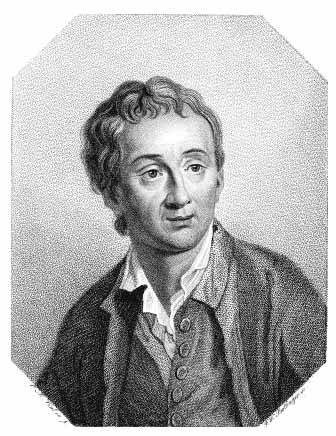 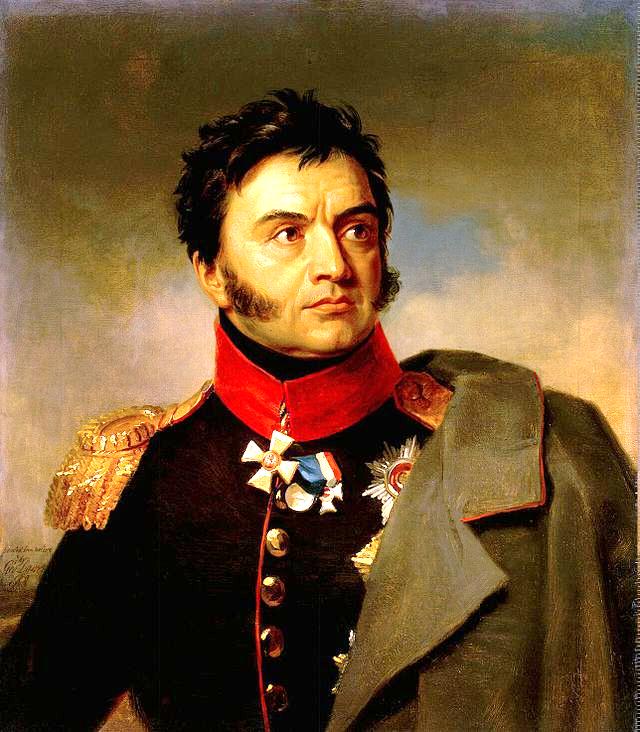 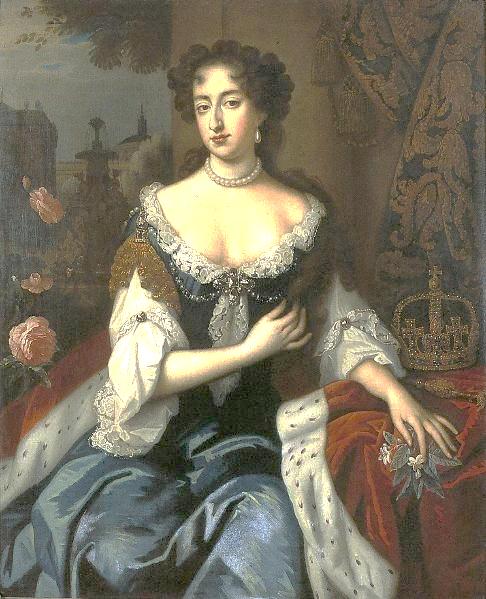 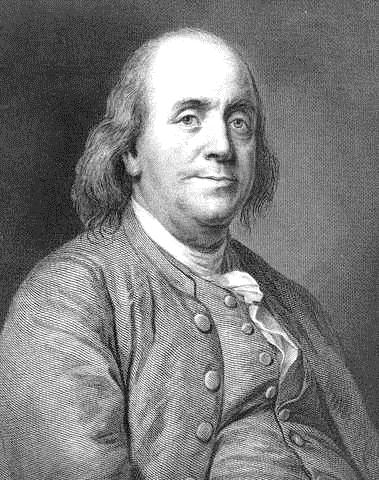 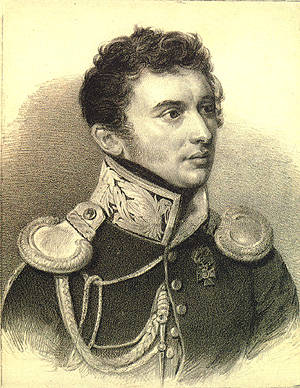 Список исторических деятелей(обратите внимание, количество имен в списке, больше чем число портретов. Выберите нужные):Д. Дидро, Вольтер, Б.П. Шереметев, Н.Н. Раевский, Мария II, Елизавета Английская, Б. Франклин, Н. Муравьев, А. Меншиков, Ответ: 1) 1807 – 2 балла2) 1801–1825 – 1 балл3)  10 баллов, по 2 за каждое верное соответствие4) Портреты № 2 и 5 – 2 баллаЗадание 8 (3 балла)Что или кто является лишним в ряду? Лишнее слово подчеркните1) Постоянные участники Земских соборов: Боярская дума, московские дворяне государева двора, Освященный собор.Ответ: Московские дворяне государева двора – 1 балл2) Искоростень, Туров, Сурож, Чернигов, Изборск, Смоленск, Чернигов.Ответ: Сурож – 1 балл3) Гетман, острог, «рыбий зуб», «мягкая рухлядь», ясакОтвет: Гетман – 1 баллЗадание 9 (9 баллов)Региональный компонентКакие изображения являются связанными между собой. Ответ объясните.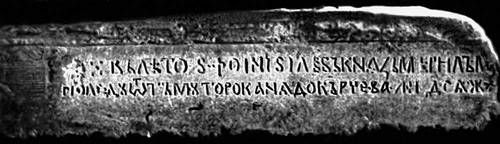 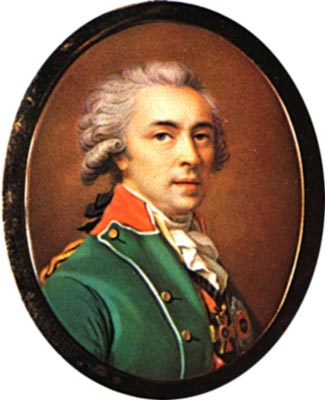 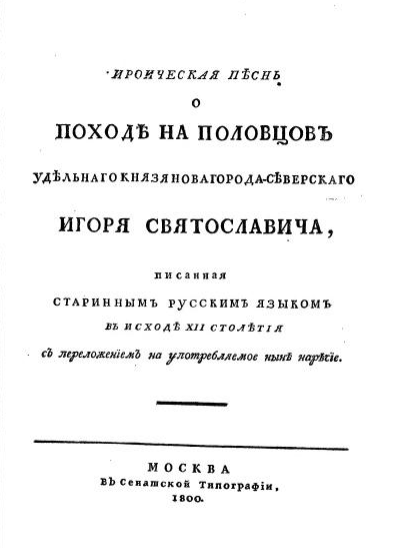 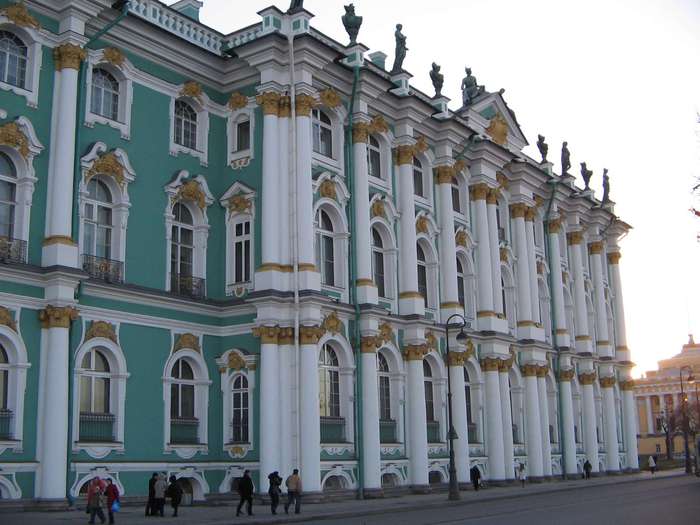 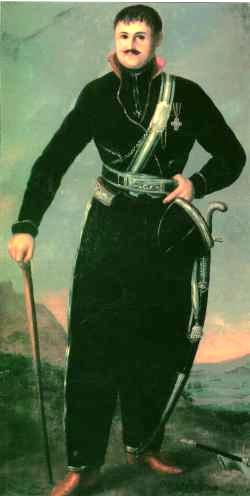 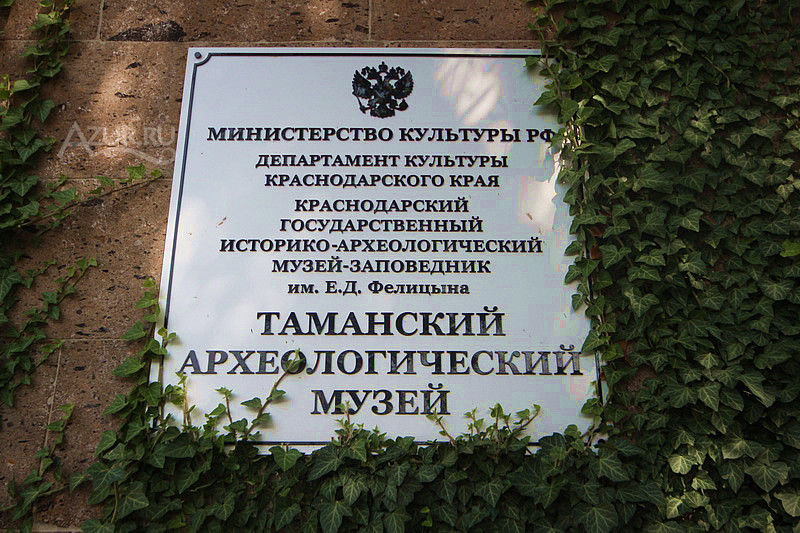 Ответ: Связаны все изображения.1) Тмутараканский камень – 1 балл2) А.И. Мусин-Пушкин – впервые опубликовал надпись с Тмутараканского камня – 1 балл3) Рукопись «Слова о полку Игореве» открыта А.И. Мусиным-Пушкиным и опубликована в 1800 г. (Также в «Слове о полку Игоревом» упоминается Тмутараканское княжество) – до 2 баллов4) В настоящее время Тмутараканский камень находится в Эрмитаже – 1 балл5) А.А. Головатый распорядился поместить камень для всеобщего обозрения в г. Екатеринодаре. На мемориальной колонне в 1803 г. было указано что камень найден «в 1792 г. атаманом Головатым»  – до 2 баллов 6) В Таманском археологическом музее хранится мемориальная колонна с надписью о находке Тмутараканского камня, сделанная в 1803 г. (академиком Н.А. Львовым-Никольским) – до 2 балловОтветы могут быть даны в иной формулировке; главное чтобы ученик провел верные смысловые аналогии.Задание 10 (14 баллов)Рассмотрите карту. Выполните задания:1) Укажите имена русских путешественников, о которых говорится в приведенных ниже отрывках. 2) Назовите, указанные на карте географические объекты, которые были названы в их честь. 3) Свой ответ запишите в таблицу.1) «Ежели целой мир признал Колумба искусным и знаменитейшим мореплавателем; ежели Великобритания превознесла на верх славы великого Кука, то и Россия обязана не меньшею признательностию первому своему мореплавателю . Достойный муж сей прослужа в Российском флоте тридцать восемь лет со славою и честию, достоин по всей справедливости отличнаго уважения и особеннаго внимания.  подобно Колумбу, открыл россиянам новую и соседственную часть света, которая доставила богатый и неисчерпаемый источник промышленности».2) « бесспорно, венец наших моряков, действовавших в том крае. Вместо того, чтобы изнуриться пребыванием на глубоком Севере, как изнурялись все другие, он в 1742 году ознаменовал полноту своих деятельных сил достижением самого трудного, на что до сих пор напрасно делались все попытки».Он писал: «Погода пасмурная, снег и туман. В пятом часу пополудни поехал в путь свой... Приехали к мысу. Сей мыс каменной, приярой, высоты средней, около оного льды глаткие и торосов нет. Здесь именован мною оный мыс: Восточный Северный. Поставил маяк – одно бревно, которое вез с собою» .3) «Результаты работы северных отрядов таковы, что независимо от открытия Северо-Западной Америки… экспедицию в полной мере можно назвать великой. За 10 лет изнурительного труда, ценою многих жизней ее отряды положили на карту берега Северного Ледовитого океана… Они завершили открытие всего материкового побережья Карского моря и … акватории Северного Ледовитого океана…».4) «, обнаружив пролив между  Северным  Ледовитым и Тихим океанами,  доказал, что Азиатский и Североамериканский материки не соединяются;  плавал в Чукотском море и водах северной части Тихого океана; открыл Чукотский п-ов и Анадырский залив; открыл и первый пересек Корякское нагорье, следовал р. Анадырь и Анадырскую низменность».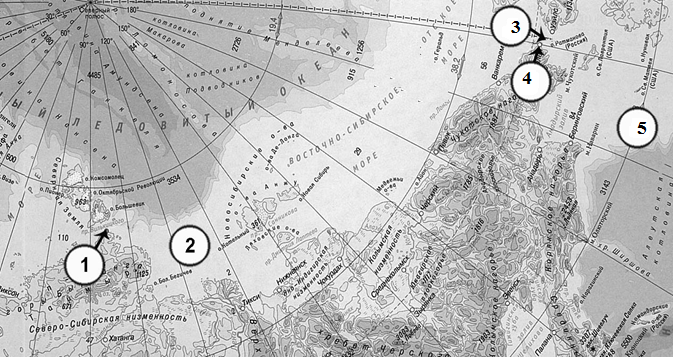 Ответ: за каждую верную позицию в каждой ячейке по 1 баллу, всего 14.Задание 11(20 баллов, I – 5, II – 4, III – 4, IV – 7) )2014 год объявлен в России Годом культурыI. Ответьте на вопросы:1) Термин «на курьих ножках» – это старинный термин московских строителей. Что он обозначает?Ответ: один из способов устройства фундамента, когда избу  или другое строение ставили на пеньки. Эти пеньки делались из выкорчеванных деревьев, с не полностью обрубленными корнями – в этом и сходство с курьими ножками. – 2 балла2)  Какому былинному гусляру посвящено произведение А.К. Толстого и опера Н.А. Римского-Корсакова? Ответ: Садко – 1 балл3) Какая книга в 1708 г. была впервые напечатана новым гражданским шрифтом, введенным Петром Первым?а) «Арифметика» б) «Часовник» в) «Геометрия» г) «Экономика»Ответ: в, Геометрия –  1 балл4) Кто из перечисленных поэтов был Министром Юстиции?а) Александр Грибоедовб) Афанасий Фетв) Федор Тютчевг) Гаврила ДержавинОтвет: г, Гаврила Державин – 1 баллII.  Где расположены и как называются следующие памятники архитектуры?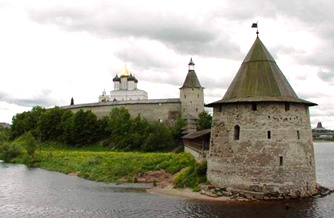 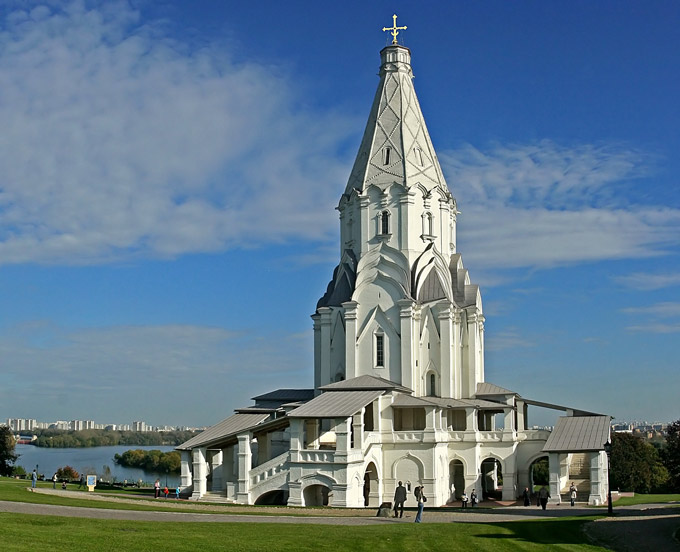 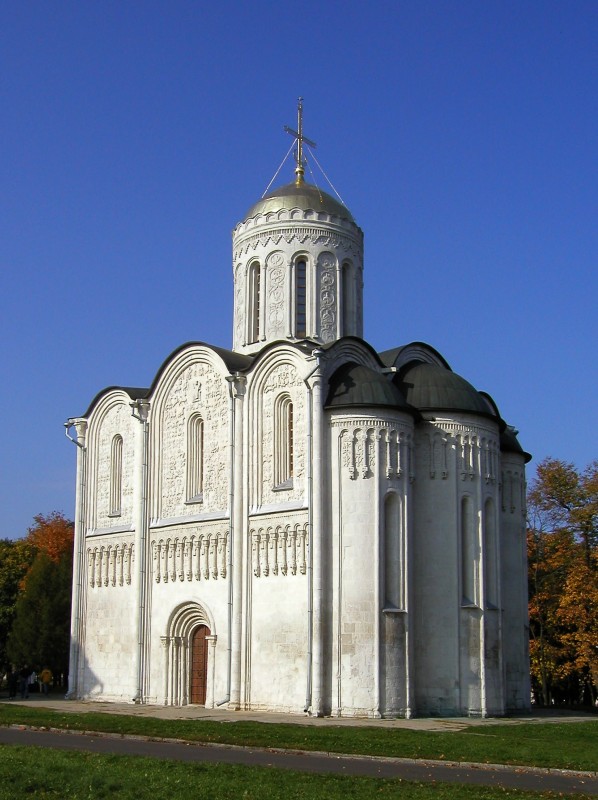 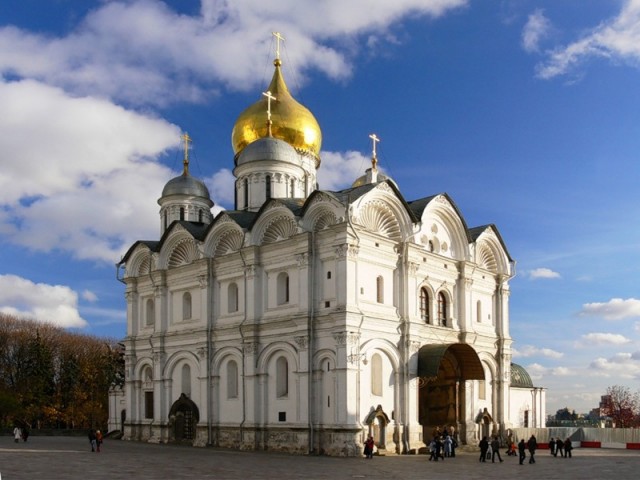 Ответ: 4 балла, по 1 за каждую верную полную строку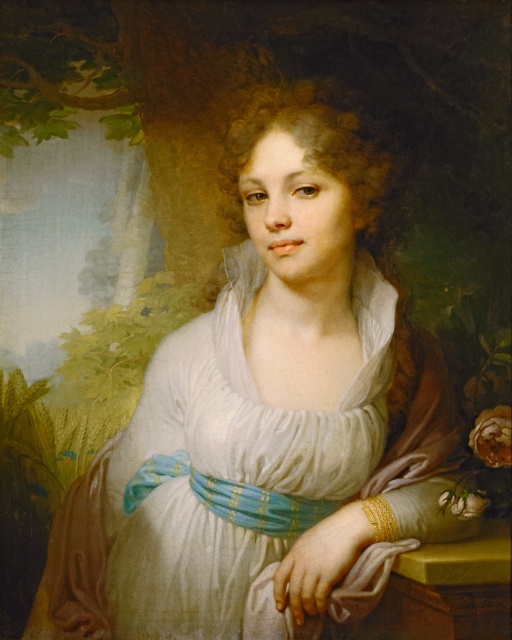 III. Кто изображен на портрете? Кто автор картины?Ответ: М.И. Лопухина (может быть засчитан ответ, что изображена сестра графа Ф. Толстого); автор – В.Л. Боровиковский) –  всего 4 балла, по 2 за каждую верную позицию.IV. В 2014 исполняется (или исполнилось) со дня рождения…Приведите таблицу в соответствие:Ответ: 7 баллов, по 1 за каждое верное соответствие Спасибо!МИНИСТЕРСТВО ОБРАЗОВАНИЯ И НАУКИ КРАСНОДАРСКОГО КРАЯГосударственное бюджетное образовательное учреждениедополнительного образования детей«ЦЕНТР ДОПОЛНИТЕЛЬНОГО ОБРАЗОВАНИЯ ДЛЯ ДЕТЕЙ»350000 г. Краснодар,ул. Красная, 76тел. 259-84-01E-mail: cdodd@mail.ruВсероссийская олимпиада школьников по истории2014-2015 учебный годМуниципальный этап8 класс, ответыПредседатель предметно-методической комиссии: Кумпан Е.Н., к.и.н., доцент№123456789101011Итогобаллы10346412153914142010011572 г.2Девлет-Гирей3И.М. Воротынского4гуляй-города5Газы-Гирея12345678азевджбг1Первое летописное упоминание о  МосквеАПленение Жанны д’Арк бургундцами 2Ордынский темник Мамай начинает поход на РусьБТимур принял титул Великого эмира3умерла московская великая княгиня Елена Глинская, мать Ивана IVВГалилео Галилей предстал перед судом инквизиции4Смерть Андрея Рублёва в Андрониковом монастыре в МосквеГНачало Второго крестового похода5Смерть патриарха Филарета (Фёдора Никитича Романова)ДВеликая хартия вольностей в Англии6Битва при КалкеЕОснование ордена иезуитов1Первое летописное упоминание о  МосквеГНачало Второго крестового похода  2Ордынский темник Мамай начинает поход на РусьБТимур принял титул Великого эмира3умерла московская великая княгиня Елена Глинская, мать Ивана IVЕОснование ордена иезуитов 4Смерть Андрея Рублёва в Андрониковом монастыре в МосквеАПленение Жанны д’Арк бургундцами5Смерть патриарха Филарета (Фёдора Никитича Романова)ВГалилео Галилей предстал перед судом инквизиции  6Битва при КалкеДВеликая хартия вольностей в Англии1Д.Дидро2Н. Н Раевский3Мария II, королева Англии4Б. Франклин5Н. МуравьевИмена русских путешественниковГеографические объектыГеографические объектыИмена русских путешественников№ на картеНазвание объекта Беринг Витус 35Берингов пролив Берингово мореЧелюскин С.И.1Мыс ЧелюскинЛаптевы Х. П. и Д.Я. 2Море ЛаптевыхДежнев С. И. 4Мыс Дежнева№Расположен вНазвание 1ПсковКремль2Коломенское (или Москва)Церковь Вознесения3ВладимирДмитриевский4МоскваАрхангельскийисторический деятельисторический деятельюбилейюбилей1А. РадищевА2452А. ПушкинБ2003М. ЛермонтовВ2854С. РадонежскийГ7005И.А. КрыловД2156М.И. ГлинкаЕ2107А.В. СуворовЖ2658Митрополит Макарийисторический деятельисторический деятельюбилейюбилей1А. РадищевЖ2652А. ПушкинД2153М. ЛермонтовБ2004С. РадонежскийГ7005И.А. КрыловА2456М.И. ГлинкаЕ2107А.В. СуворовВ2858Митрополит Макарий